Kochani, dziś słów kilka o pszczołach, niezwykle pożytecznych owadach, których niestety z powodu zanieczyszczenia środowiska i zmian klimatycznych jest ich coraz mniej. Czy wyobrażasz sobie świat bez pszczół? bo ja nie…Co robią pszczoły zimą, co wiosną, latem, jesienią? Na jakie rodziny dzielą się pszczoły w ulu? Co robi królowa matka? Jakie pszczoły odpowiadają za prace w ulu? Jakie mają zadania? Co to jest mleczko pszczele? Co produkują robotnice? ile jest w Polsce pszczelich rodzin?  Czym zajmuje się pszczelarz? Dlaczego pszczoły są pożyteczne? co zagraża pszczołom? Jak wygląda pszczeli dzień? Na te inne pytania znajdziesz odpowiedzi po obejrzeniu filmu.Czy już wiesz co oznacza powiedzenie „pracowity jak pszczółka?”    Słów kilka o pszczole.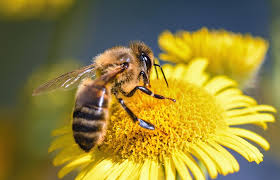 Nie musisz lubić miodu i leczyć się propolisem, żeby los pszczół nie zaprzątał ci myśli. Jakie są twoje ulubione owoce, bez których warzyw nie mógłbyś/mogłabyś żyć? A teraz sprawdź*, czy przypadkiem nie jesteś zależny od pszczół. I jak, ile im zawdzięczasz? Poranna kawa, dżem malinowy, herbata z cytryną, sok jabłkowy, nalewka wiśniowa, jabłecznik, lody truskawkowe, cydr i śliwowica, a nawet kapuśniak, ogórkowa czy grochówka, to wszystko możesz mieć dzięki pracy pszczół. Pisząc „pszczoły” mam na myśli nie tylko pszczoły miodne, które mogliśmy poznać w filmie o pszczółce Mai, ale również puchate trzmiele czy pszczoły samotnice. Wszystkie one 8 sierpnia obchodzą swoje święto.Pszczoły to nadrodzina owadów z rzędu błonkoskrzydłych. Do pszczół zalicza się ok. 20 tys. gatunków, w większości prowadzących samotniczy tryb życia, ale również takich, które wytworzyły skomplikowane struktury społeczne. Pszczoły żyją na Ziemi od ponad 50 milionów lat, a ich rola w utrzymywaniu równowagi ekosystemu Ziemi jest nieoceniona. Są odpowiedzialne za zapylanie ok. 70% gatunków roślin uprawnych na świecie, zapewniają lepszą jakość owoców i warzyw i podnoszą wydajność upraw. Niektóre z gatunków (np. migdały) bez pracy pszczół w ogóle by nie owocowały. Ale przecież pszczoły zapylają nie tylko rośliny użytkowe, ale również rośliny dzikie, tworzące różne ekosystemy lądowe. Te zbiorowiska roślinne produkują tlen niezbędny do życia a także są odpowiedzialne za wiele innych usług ekosystemowych. Wyginięcie pszczół miałoby trudne do oszacowania konsekwencje dla ludzi i środowiska przyrodniczego Ziemi.źródło: EkopakietyPozdrawiam serdeczniePani Sonia